OSNOVNA ŠKOLA KOPRIVNIČKI BREGI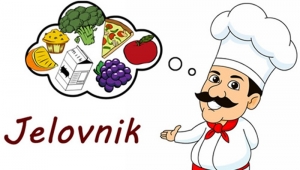 od 01.03. do 08.03.Petak, 01.03.Ponedjeljak, 04.03.Utorak, 05.03.Srijeda, 06.03.Četvrtak, 07.03.Petak, 08.03.Masno pecivoJogurtJEDNOSTAVNI DORUČAKBurek sa siromČaj  FAŠNIKŠpagete bologneseSalata od kupusaKruhKrafna s čokoladomVOLIM RIBURibaKrumpir i kelj na lešoKruhKruška FINA RIŽARižoto s piletinomZelena salata s kukuruzom šećercomKruhJabuka FINO VARIVOVarivo od povrća s noklicamaKruhBanana  